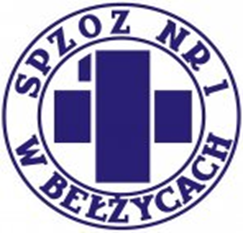 INFORMACJA Z OTWARCIA OFERTMiejscowość24-200 Bełżyce, dnia28.03.2023ZamawiającySamodzielny Publiczny Zakład Opieki Zdrowotnej Nr 1 w Bełżycachul. Przemysłowa 4424-200 BełżyceNazwa zamówienia:Dostawa materiałów ortopedycznych dla potrzeb Samodzielnego Publicznego Zakładu Opieki Zdrowotnej Nr 1 w Bełżycach. Numer postępowaniaZP/MO/12/2023Tryb postępowania:PL - Tryb Podstawowy (art. 275)Link do postępowania: https://platformazakupowa.pl/transakcja/743194Działając na mocy art. 222 ustawy z 11 września 2019 r. – Prawo zamówień publicznych, zwanej dalej ustawą Pzp,  Zamawiający zawiadamia, że:1.Otwarcie ofert odbyło się w dniu28-03-2023godz.09:35:00wPlatforma Zakupowal.p.Nazwa (firma) Wykonawcy i adres siedziba WykonawcyNr zadania              Łączna cena brutto (zł)1.Smith & Nephew Sp. z o.o.Ul. Osmańska 12, 02-823 WarszawaNIP: 526-28-25-537Zadanie nr 230 780, 00 2.ChM Sp. z o.o.Lewickie 3b, 16-061 Juchnowiec KościelnyNIP: 966-11-76-019Zadanie nr  344 593, 203.Meden-Inmed Sp. z o. o.ul. Wenedów 2, 75-847 KoszalinNIP: 6692255563Zadanie nr  427 864, 004.Stryker Polska Sp. z o. o.ul. Poleczki 35, 02-822 WarszawaNIP: 952-00-15-337Zadanie nr 5              12 511, 805.Artherx Polska Sp. z o.o. ul. Karczunkowska 42, 02-871 WarszawaNIP: 701 033 01 45Zadanie nr   1Zadanie nr   6            133 948, 0835 726, 40